第一部分 常识判断1.习近平总书记在中央政治局第十三次集体学习时强调，要精准有效处置重点领域风险，深化金融改革开放，增强金融服务 能力，坚决打好防范化解包括金融风险在内的重大风险攻坚战，推动我国金融业健康发展。A.实体经济B.私营经济C.中小企业D.国有企业2.下列属于改革开放40年来我国经济建设所取得伟大成就的是:①建立了最完整的现代工业体系②成为了世界商品消费第一大国③主要农产品的产量跃居世界前列④外汇储备连续多年位居世界第一A.①②④B.①③④ C.②③④ D.①②③④3.关于全面依法治国，下列说法不准确的是：A.到本世纪中叶，基本建成法治国家、法治政府、法治社会B.全面依法治国在“四个全面”中具有基础性、保障性作用C.党的领导是社会主义法治最根本的保证D.中国特色社会主义法治体系是中国特色社会义制度的法律表现形式4.2018年我国科技界取得了一系列重大成果，这些成果中不包括：A.第二艘航母出海试航B.嫦娥四号探测器发射成功C.造岛神器“天鲲号”下水D.国产大型水陆两栖飞机水上首飞 5.下列关于我国地方性法规的表述，正确的是：A.地方性法规特定情况下可由省、自治区和直辖市人民政府制定B.部分地方性法规可由设区的市的人民代表大会及其常务委员会制定C.地方性法规只能由省、自治区和直辖市人民代表大会常务委员会制定D.地方性法规必要时报全国人民代表大会常务委员会和国务院备案6.荷花虽生长于池塘的污泥中，但荷叶却出污泥而不染，其主要原因是：A.荷叶含有大量的叶绿素，能与太阳光发生光合作用，产生自清洁B.荷叶表面光滑，具有非常强的光洁度，污泥很难在它的表面吸附C.荷叶含有疏水的纳米级蜡质，雨露落在上面会形成水珠清洁叶面D.荷花枝干细长，水珠落在荷叶上，容易造成荷叶晃动，甩出污泥7.首次把《大学》《中庸》《论语》和《孟子》编在一起的学者是：A.朱熹B.程颐、程颢C.董仲舒D.颜之推8.下列关于粉尘爆炸的说法错误的是：A.颗粒越小越易燃烧，爆炸也越剧烈B.越易氧化的物质，其粉尘越易爆炸C.越易带电的物质，其粉尘越易爆炸D.含卤素和钾、钠的粉尘，爆炸趋势增强9.下列关于仿生生物学的应用对应关系不正确的是：A.发光纤维——萤火虫B.子弹头列车——翠鸟C.维克罗尼龙搭扣——苍耳D.全天然空调系统建筑——非洲白蚁巢穴10.下列成语和人物的对应关系错误的是:A.口蜜腹剑——李义府B.十面埋伏——项羽C.程门立雪——杨时D.东床快婿一一王羲之11.下列表述正确的是：A.鄱阳湖栖息着世界上最大的白鹤群B.我国最早出现的种植业位于松花江流域C.被誉为“天上云霞,地下鲜花”的是四川蜀绣D.东北平原是中国第二大平原，也是中国重要的粮棉生产基地12.下列历史事件与人物搭配正确的是：A.锦帆未落干戈起——隋炀帝B.烽火四起戏诸侯——周宣王C.一骑红尘妃子笑——唐睿宗D.车同轨，书同文——周武王13.下列哪一选项所描写的城市不是当前的省会城市?A.豫章故郡，洪都新府。星分翼轸，地接衡庐。襟三江而带五湖，控蛮荆而引瓯越B.东南形胜，三吴都会，钱塘自古繁华。烟柳画桥，风帘翠幕，参差十万人家C.因念都城放夜。望千门如昼，嬉笑游冶。钿车罗帕。相逢处，自有暗尘随马D.自古帝王州，郁郁葱葱佳气浮。四百年来成一梦，堪愁，晋代衣冠成古丘14.下列送别诗句中不属于描写目送友人场景的是:A.孤帆远影碧空尽，唯见长江天际流B.山回路转不见君，雪上空留马行处C.日暮酒醒人已远，满天风雨下西楼D.青枫江上秋帆远，白帝城边古木疏15.佛朗西斯·克里克提出的中心法则指明了遗传信息的流向，在科学发展中得到不断补充完善。根据该法则，下列哪一种遗传信息传递流程不可能发生：A.DNA通过转录把遗传信息传递给RNAB.RNA通过翻译把遗传信息传递给蛋白质C.RNA通过逆转录把遗传信息传递给DNAD.蛋白质通过逆翻译把遗传信息传递给RNA16.下列气体既会造成酸雨，又可用作防腐剂的是：A.二氧化碳B.二氧化氮C.二氧化硫D.氮气17.下列选项对“夏满芒夏暑相连”中节气的表述错误的是：A.“小满”表明了降水的时间和强度B.“芒种”反映了自然物候现象或农事活动C.“立夏”“夏至”体现了寒来暑往的季节变化D.“小暑”“大暑”标明了一年之中最热的时段18.下列我国古代国家行政机构不具有行政监察职能的是：A.御史台B.太常寺C.六科给事中D.都察院19.下列关于血糖的说法错误的是：A.正常人进食后血糖浓度会升高B.正常人空腹超过12小时会引起低血糖C.南瓜能抑制葡萄糖吸收，具有降血糖作用D.胰岛素是人体产生的唯一能够降低血糖的激素20.下列成语均与佛教有关的是：A.乐极悲生 大彻大悟B.一针见血 一丝不挂C.天花乱坠 心心相印D.黄梁一梦 味同嚼蜡第二部分 言语理解与表达本部分包括表达与理解两方面的内容。请根据题目要求，在四个选项中选出一个最恰当的答案。21.科学已经成为当下社会的主流命题，无论从事什么工作都无法忽视它、绕过它。因此从某种程度来说， 科学与艺术，或者说理性与感性的边界正在 。艺术展上艺术家们摆弄起了宇宙爆炸、量子世界，而不少科学家也乐于把科学仪器下观察到的景象捕捉下来，展示到人们面前，其精美程度丝毫不亚于艺术家的加工描摹。填入划横线部分最恰当的一项是：A.消遁B.消失C.消除D.消弭22.某航天科工集团研制出的民航风切变预警系统，克服了预警难度大、精度低等现实问题，可以为飞机的起飞降落 提供风切变预警信息，还能够提供机场未来48小时的天气预报。填入划横线部分最恰当的一项是：A.及时B.实时C.适时D.即时23.云南在西、巴蜀在北，贵州有着说不尽的历史。这片西南中国的广袤土地，呈现了华夏山河的、见证了中国革命的风云际会、记录了多民族文化的交流激荡。现在，贵州正在以绿色发展谋求生态红利，率先推进了中国生态文明建设的地方探索。填入划横线部分最恰当的一项是：A.海晏河清B.渊渟岳峙C.钟灵毓秀D.瑕瑜互见24.关于科学革命的讨论 于十七世纪。不过，其时革命尚在 地展开，相关讨论的焦点集中在科学的本性，而未有所谓“科学革命史”的理解。到十九世纪，现代科学的基本模式逐渐定型，一些 学者便回到现代科学的源头做起了编史和整理工作。依次填入划横线部分最恰当的一项是：A.滥觞 如火如荼B.溯源 轰轰烈烈C.起源 风起云涌D.发端 方兴未艾25.圈椅是明代家具中最为经典的制作。明代圈椅，造型古朴典雅，线条简洁流畅，制作技艺达到了的境地。“天圆地方”是中国人文化中 的宇宙观，不但建筑受其影响，也 到了家具的设计之中。依次填入划横线部分最恰当的一项是： A.别有匠心 普遍 融合B.巧夺天工 特殊 融会C.炉火纯青 典型 融入D.入室升堂 独特 融化26.说起乡愁，那是一种 的情怀，住在心中的故乡常常鲜活在那里。故乡是安放你的灵魂、温暖你的寂冷的地方，是接纳你的疲惫、抚慰你的忧伤的地方。翻开一页页被繁忙弄乱的过往，记忆中的余香总 于儿时的故乡。依次填入划横线部分最恰当的一项是：A.与生俱来 氤氲B.难以割舍 回荡C.刻骨铭心 徘徊D.永生难忘 徜徉27.除了口误，笔误同样泄露了潜意识的秘密。短信聊天说到我爸身体不舒服却不去医院检查这一事实时， 我想说“我爸就是太固执了”，但我键入的文字竟是“我爸就是太过分了”。那一刻，我突然呆住了。一词之别，却暴露出我内心深处的真实情绪。“固执”只是一种较为客观的 ，而“过分”却是饱含着情绪的A.判断 认识B.体现 流露C.显示 暗示D.描述 表达28.关于卫生健康创新发展的高峰论坛围绕“创新驱动，健康中国”主题， 国际和国内远程医学、“互联网+医学”等新技术和新产业，探讨“互联网+健康医疗”服务新模式、 发展新业态， 人工智能、大数据等在医疗健康领域的创新之路，为努力提升我国整体医疗水平作出贡献。依次填入划横线部分最恰当的一项是：A.着笔 培养 探究B.针对 养育 探查C.对标 营造 探险D.着眼 培育 探寻29.蚕蛾往往能巧妙避开捕食者，它们利用旋转的后翅来 蝙蝠的声纳系统，从而 捕食者对捕食目标的定位。但人们对蚕蛾的进化史以及它们后翅多样性形成的原因 科学家对数百个基因组数据库的后翅形状进化过程进行了研究，发现了不同翅型的进化特征。依次填入划横线部分最恰当的一项是：A.躲避 引导 一知半解B.折射 诱导 茫然不解C.规避 引诱 不求甚解D.反射 误导 知之甚少30.儒学对生活的 ，体现在每一个细微的环节上，每个观念或者行为都可能有一些潜移默化的印记，有时候可能是比较清晰的一种灌输，有时候则是一种生活态度和行为细节上 的顺应。依次填入划横线部分最恰当的一项是：A.滋养 不自觉B.影响 不期然C.浸润 不经意D.渗透 不留神31.纪录片《苏东坡》以苏东坡贬谪黄州四年的生活为横切面， 其一生的心路历程，从文学、艺术、美食、情感等维度进行透视，多角度地 其生命感悟、精神嬗变和艺术升华的过程，以及对中国传统文化产生的深远影响。同时，辅之以当今最新的研究成果，再现了一个最丰富、最接近本真的苏东坡形象。依次填入划横线部分最恰当的一项是：A.关照 阐释B.记载 解说C.记录 阐述D.观照 解读32.说梵高是一个“圣徒式的画家”并不为过，他通过绘画仰望、接近上帝。 ，即便是这样一个具有宗教情怀、追求超越性的梵高，也从未试图远离人群、拥抱绝对的孤独。 ，他总在渴望人与人之间的温暖与爱，而始终未能得到。他的绘画也好，文字也好，除去遗传的因素，很大程度上就是表达此种“寻求”与“寻求不得”之间的落差及随之而来的痛苦。依次填入划横线部分最恰当的一项是：A.然而 因为B.首先 其次C.因为 于是D.但是 相反33.美好的事物人人向往，若是缺少发现的眼睛，它也容易被 。某次儿童画展，一位小朋友的作品上有一个洞，评委们好奇地问，这是不是一幅破损的作品。小朋友说，这是进入世外桃源的入口。孩子的答案， 耐人寻味。如何 发现美的眼睛，是一个需要全社会去回答的课题。依次填入划横线部分最恰当的一项是：A.蒙蔽 擦拭B.遮蔽 擦亮C.掩饰 拂拭D.遮掩 烛照34.科学家将松力纤维蛋白原和可吸收材料共混后，采用静电纺技术制成具有超亲水性、类似细胞外基质的生物复合支架材料。由该材料制成的人工韧带具有良好的组织 和合适的机械强度，植入肌体后，可在逐层降解的同时进行组织再生，诱导肌体自身组织长入韧带中，逐步演变成自身韧带组织，实现腱骨融合， 达到永久愈合的目的。填入划横线部分最恰当的一项是：A.相容性B.自愈性C.亲和性D.再生性35.古人根据经验编制了许多脍炙人口的农谚，比如“清明前后，种瓜点豆”。不仅是农谚，与二十四节气相关的诗词歌赋也是 ，比如“蒹葭苍苍，白露为霜”，再比如“清明时节雨纷纷，路上行人欲断魂”。这些诗词歌赋 ，将二十四节气与天气现象巧妙地结合在一起，具有很好的传播性。依次填入划横线部分最恰当的一项是：A.俯拾皆是 沉思翰藻B.不胜枚举 形神兼备C.不计其数 文采斐然D.举不胜举 缀玉联珠36.打开书本，一股久违了的墨香扑面而来;摩挲纸张，淡淡的凹凸感非常舒服。味觉、视觉、触觉顿时都活泛起来，连脑细胞也显得格外活跃。读累了，就闭眼歇一歇，顺便回味刚读过的情节，思考作者的;看到精彩的描写和精辟的议论，就反复重读、吟咏再三，读到妙处更是 。依次填入划横线部分最恰当的一项是：A.春秋笔法 弹冠相庆B.言外之意 低头折节C.弦外之音 额手称庆D.微言大义 击节赞叹37.有人曾 “人工智能是个筐，什么都能往里装”，虽然 ，但也说明了现状。通常，当解决问题需要推理、决策、理解、学习这类最基本的技能时，我们才认为它跟人工智能相关。常见的人工智能技术应用有指纹识别、人脸识别、机器翻译等。很多通过机械的计算和机械的记忆实现的东西，一般不把它看成人工智能的本质应用。依次填入划横线部分最恰当的一项是：A.嘲笑 苛刻B.调侃 尖酸C.揶揄 刻薄D.嘲弄 刻毒38.一个城市的建设发展，如果说建筑是她的脊梁，环境是她的容貌，那市民的文明素质就是她的。而文化作为承载文明的基石，特别是当跨越时空的优秀传统文化理念、价值标准、审美风范被重新，转化为现代人们的精神追求和行为养成时，那她 的不仅是一个城市的文明，也增强了作为一名中国人立足世界的文化底气和骨气。依次填入划横线部分最恰当的一项是：A.佩饰 演绎 赋予B.神采 弘扬 荡涤C.灵魂 唤起 涵育D.冠冕 阐释 秉承39.城市的文化形象是人们对一个城市的文化 的整体认知与印象，主要来源于城市的发展哲学、城市精神等构成的理念识别系统，城市各主体的行为方式所构成的行为识别系统以及公共文化空间、文化景观等构成的视觉识别系统。在新一轮的城市竞争中，城市的文化形象对城市的经济社会发展将起到 的作用。依次填入划横线部分最恰当的一项是：A.观感 撼天震地B.气质 举足轻重C.禀赋 振聋发聩D.特征 醍醐灌顶40.一个艺术家真正的贡献是艺术语言的创新，如果说审美理想的构建是绘画法度和秩序建立的基石，那么绘画秩序的建立则是绘画风格成熟的 。风格的形成在于画面所搭建的整体构成必须有 的秩序和法则。依次填入划横线部分最恰当的一项是：A.途径 和谐B.标志 内在C.方向 全新D.目标 稳定41.从人口的空间布局看，城镇化是农村人口向城镇转移，是农民向市民的转变。农民向市民的转变过程， 是人的素质的现代化过程。而人的素质的现代化离不开接受现代化的教育。人的教育的现代化是城镇化的基础和支撑。城镇化还意味着人们的就业和生产从农业领域向工业和服务业的转移。人的生产方式的现代化，是城镇化的本质特征，更是人的现代化的本质体现。而支撑人的生产方式现代化的基础则是现代职业教育的普及。这段文字意在强调：A.城镇化是人的生产方式的现代化B.城镇化是人的素质教育的现代化C.城镇化时代的农民需要职业教育D.城镇化是进城农民身份的市民化42.一部人类史，就是人与自然、科学与社会的互动史。在漫长的文明进程中，科学曾仅仅是“闲人”的 志趣，科学普及无从谈起，人们在“非科学”的禁锢中艰难摸索。随着近现代科学兴起，人类对自然认识不断 加深，科学与社会联系日趋紧密，科学普及在人与自然、科学与社会的结合点上顽强生长，科学在人类现代化道路上散发出璀璨的光芒。上述文字主要阐述了：A.人与自然、科学与社会的互动极大促进了科学普及B.在人类文明进程中，科学普及前进的道路异常艰辛C.科学普及应紧密联系社会并且找准结合点和切入点D.随着近现代科学兴起，科学普及前景更加灿烂辉煌43.在原始社会，人们唱歌、跳舞，但是不写诗，因为那时候没有文字。同理，史前时代的人也演剧，而且有文字之后多数中国戏剧演员并不识字，戏剧演出主要是以口传心授的方式传承与传播的。然而长时间以来， 人们陷入了文字与文献崇拜的陷阱不能自拔，乃至文献考据一直成为文学史、戏剧史研究中最受推崇、最有效 接近历史真实的研究方法。如果戏剧史研究领域有“新材料”的话，那一定不仅仅是文献。这段文字主要强调了：A.戏剧史研究要更新理念并创新研究方法B.戏剧史研究要对接传统研究并突破局限C.戏剧史研究既要重文献又要重考证考据D.戏剧史研究应扩大研究领域和研究方法44.20世纪以来，人类对弦的认识，发生了质的变革。弦就是振动，振动就会产生波，说明波构成了丰富多彩的大千世界，这为重新认识“美”提供了思想基础和技术方法。研究表明，自然美与物质的波长(或者频率)存在着深刻的内在联系，物体具有的固有频率与人自身的频率存在耦合关系，“美”是由不同类型波谱的频率与人的相互作用而产生的。根据这段文字，下列说法不正确的是：A.对同一个人的美丑认识不同，因审美主体的频率不同所致B.阳光、鲜花一定时间内大致不变，因为振动频率没有变化C.距离产生美，是因为审美主客体在一定频率范围内共振D.见义勇为行为得到社会认可，因为审美主体振动频率一致45.在智能化无人超市，客人从进门到出门，一举一动都会被数字化，并且被捕捉记录。这些信息回流到云端后，通过算法模型，可以得到许多非常有价值的信息：比如男性顾客和女性顾客各自进店最集中的时间段是什么，哪些商品被拿起又放回去的频次最高等。甚至还能做出预测，比如，传感器感应到进店的女客人很多是穿高跟鞋的，敏锐的老板便会在女鞋区多放些半跟鞋垫和脚踝磨损修复霜。可见，数字化最终目的是实现商品供应链的优化以及店内货架与商品摆放的人性化。这段文字主要介绍：A.智能无人零售让超市变得更加聪明、更加善解人意B.智能无人零售给线下实体商店的发展前景增添亮色C.智能无人零售能够对用户购买行为进行记录与描画D.智能无人零售给消费者所带来的更良好的购物体验46.通过对海豚间通信联系的深入研究，科学家发现，齐普夫定律和信息论中的熵值概念可以很好地为分析外星信号服务。在接收到地外任何可疑信号后，应该首先用齐普夫定律分析是否存在一定斜率直线特征，如果有某种特征，则证明其并非毫无意义的噪声。然后进行熵值分析，这样可以不必破译信号便知晓其通信的复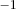 杂程度。假设截获到的某一可疑信号，不仅在齐普夫坐标系中具有斜率为 的直线特征，而且拥有高阶熵值， 那么这个信号极有可能就是我们寻找多时的地外文明。对这段文字概括最恰当的一项是：A.研究发现海豚间通信联系与外星信号极为相似B.如何运用齐普夫定律和熵值概念分析外星信号C.如何判断可疑地外信号是否来自于外星文明D.如何通过地外信号判断外星文明的智慧程度47.完美主义者习惯于把各项标准都定得过高而不切实际，受到挫折打击后，变得逃避、拖延、自责而失去行动力。完美主义不仅拖后腿，还可能带来许多心理疾病。由于缺乏一种深刻且始终如一的自尊来源，接受失败的打击对于完美主义者来说尤其困难，而且可能导致一部分人长期抑郁和退缩。完美主义也与社交焦虑和社交恐怖显著相关，因为他们很担心自己是否能给别人留下好印象，容易出现羞怯、自卑、回避行为。完美主义也容易导致强迫症，因为完美主义者对每件事都要求完美无瑕。减少“全或无”的心理倾向，内心会更自在、 从容，也更利于进步。这段文字意在说明：A.标准过高而且不切实际会损害自尊B.羞怯自卑容易使人长期抑郁和退缩C.社交焦虑和社交恐怖会导致强迫症D.为了心理健康应避免完美主义倾向48.科学家在100亿光年外的星系里发现一颗超亮超新星，其爆发于宇宙大爆炸后约35亿年，正值天文学家 所称的“宇宙正午”时期。普通超新星是大质量恒星死亡时发生剧烈爆炸产生的。超亮超新星的亮度比普通超新星高10到100倍，目前还不太清楚其形成机制。以往发现的超亮超新星所在星系质量都较小，使科学家认为小星系缺乏重元素的环境有利于产生超亮超新星。此次发现的超亮超新星所在星系是普通的大质量星系，使人重新思考超亮超新星的形成问题。这意味着银河系也可能曾拥有产生超亮超新星的条件。下列说法与原文相符的是：A.超亮超新星产生于恒星形成最剧烈的“宇宙正午”时期B.小星系缺乏重元素的环境事实上不利于产生超亮超新星C.普通的大质量星系可能曾经拥有产生超亮超新星的条件D.大质量恒星死亡时发生剧烈爆炸并不能产生超亮超新星 49.近年来，保健品市场兴起了一场“鱼油热”。鱼油即不饱和脂肪酸，适当地食用不饱和脂肪酸可以预防动脉硬化的发生，减轻动脉硬化的症状。一方面，鱼油可以调节血脂，能降低总胆固醇及“坏胆固醇”—— 低密度脂蛋白胆固醇。另一方面，鱼油可以改善记忆、保护视网膜。有说法称大剂量摄入鱼油能够帮助高血压患者有效降低血压，但有研究者总结31项国外研究发现，每天摄入大剂量鱼油虽能轻度降低血压，但如果剂量 过大，则会刺激人体的胃肠道。此外，鱼油摄入量超标，还会转化为人体的脂肪储存，使人发胖，从而对身体产生负面影响。从这段文字可以推出：A.每天大量摄入鱼油不能降低血压B.充足食用鱼油可以治疗动脉硬化C.摄入鱼油适当才有助于身体健康D.摄入不饱和脂肪酸不会使人发胖50.传统家训家规是我国古代以家庭为范围的道德教育形式，也是中华道德文化传承的一种方式。我国历史上流传下来的家训家规，始作者多是文化名人或著名官宦，社会影响较为广泛。这些家训家规的功能远远超出对本家族的教育作用，而成为社会教育的一种独特形式，为社会提供了家庭教育范本和楷模。尤其是这些家训家规对其家族的繁衍发展起到了重要保障作用，容易引起后世更多人的关注和效法，从而使得这些家族内的训规成为道德教育的普遍教材。这段文字意在说明：A.传统家训家规的社会功能B.传统家训家规的历史渊源C.传统家训家规的历史影响D.传统家训家规的教育作用51.《白鹿原》以白、鹿两个家族三代人的人生历程为线，从时代变迁的角度呈现了乡土社会生活形态的历史发展轨迹，反映了中国传统宗法文化的坚守与变迁、撕裂与挣扎，也抒写出了诸多个体生命在特定时空和社会关系中的挣扎和痛苦，进而礼赞了我们民族文化传统和道德伦理中永远不灭的善良和温情。而且，作品对此深刻主题的呈现，是艺术的、饱满的、可感的。它以不愠不火、不疾不徐的生活流，融入时代、地域、风情、民俗等多种元素，丰富立体地展现了白鹿原上的本色生活，升腾起人世间的烟火气。根据上述文字，下列说法正确的是： A. 《白鹿原》演绎出了乡土生活的真实与厚重B.《白鹿原》演绎出了个体生命的挣扎和痛苦C.《白鹿原》演绎出了传统文化的斑驳与永恒D.《白鹿原》演绎出了时代历史的躁动和变迁52.工匠精神，匠心为本。有没有工匠精神，关键是看有没有一颗安于默默无闻、执着于追求卓越的匠心。树匠心，就要坚守初心、执着专注，秉持赤子之心，摒弃浮躁喧嚣，在本职岗位上坐得住、做得好。怎样才能坐得住、做得好?关键是要做到专心专注、追求至精至善，将产品的每个细节都尽可能做到极致。这段文字意在强调：A.育匠人是传承工匠精神的基础B.树匠心是弘扬工匠精神的根本C.树匠心要坚守初心、执着专注D.树匠心需要良好的社会文化环境53.将不能量化的诗歌(以及纯文学)评价标准和人工智能的算法标准拼接在一起，本来就是一件不伦不类的事。人工智能在科学研究、生产劳动等方面的贡献，足以证明其本领之强， 。人类也完全没必要拿自己的优势去跟人工智能的缺点比较，即使科技再发达，想必在未来很长的一段时间内，诗歌与文学的世界依然是人类情感和灵魂最佳的栖息地，守卫好我们的心灵家园，依然要靠人类自身的智慧与创造力。填入划横线部分最恰当的一项是：A.却不能弥补人类智慧在诗歌创作上的缺陷B.完全可以取代人类智慧自主开展诗歌创作C.没必要和人类智慧在诗歌创作上一决高下D.毫无疑问将能够实现诗歌评价标准的量化54.为了帮助贫困地区脱贫，长期以来，社会各界以多种形式开展帮扶，扶贫思路更加清晰，扶贫手段更加多样，文化扶贫、旅游扶贫、电商扶贫等新方式效果显著，脱贫攻坚实现换挡提速。但一些尚未脱贫的地区， 因为自然条件恶劣，发展脱贫产业难度较大。要啃下扶贫的“硬骨头”，还需打好科技牌。最适合做这段文字标题的是：A.打好脱贫攻坚科技牌B.啃下扶贫的“硬骨头”C.选好脱贫攻坚新方式D.脱贫攻坚实现换挡提速55.当前，我国科技事业实现了历史性、整体性、格局性重大变化，重大创新成果竞相涌现，一些前沿方向开始进入并行、领跑阶段。但也应看到，我国科技领域仍然存在一些亟待解决的问题，关键核心技术受制于人的局面没有得到根本性改变。现在，我们迎来了世界新一轮科技革命和产业变革同我国转变发展方式的历史性交汇期，科技创新角逐空前激烈，只有努力实现关键核心技术自主可控，才能抓住千载难逢的历史机遇，有力支撑世界科技强国建设，真正发挥创新引领发展的第一动力作用。最适合做这段文字标题的是：A.努力拼搏，获取关键核心技术B.把关键核心技术掌握在自己手中C.重视激励原始创新和核心技术研发D.发挥创新引领作用，掌握关键核心技术56.科学家认为，未来的仿生机器人并非是要完全模仿人类的所有功能，而是模仿某项功能。这些智能机器人有望成为“超人”，有的具有超强的记忆力，有的具有超强的学习能力，有的听觉功能特强，有的嗅觉功能特强······， 。填入划横线部分最恰当的一项是：A.智能机器将超越人类B.不同功能的智能机器人可以用于不同的领域C.但它并不具备人类的情感，也不具备人脑的灵活性D.人类受限于缓慢的生物学进化速度，无法与之竞争和对抗57.①但实际调查的匮乏，并不足以令那此笃定“甜食可以治愈”的人们完全信服②“吃甜食会让人心情变好”似乎是人们口耳相传的一条“真理”③但迄今还没有任何证据支持容易受抑郁症影响的人倾向于增加糖分摄入量的假设④即高糖分的饮食全部或部分源于人们原本就糟糕的心理状态⑤而换个角度说，心理疾病是否也可能导致人们摄人更多的糖分⑥然而已经有多项研究表明，糖分摄入水平越高，抑郁症患病可能性越大将以上6个句子重新排列，语序正确的是：A.③④⑥⑤①② B.③⑥④⑤①② C.②⑥①③④⑤ D.②⑥①⑤④③58.①然而，监管执法的覆盖面毕竟有限，执法成本也相对较高②但这毕竟只是消极的自我保护，被侵犯的合法权益没有得到弥补，违法违规者也没有受到应有惩戒③过去，用脚投票是很多“小散”的无奈选择，“惹不起总还躲得起”④要从根本上保障小投资者的利益，固然要有强有力的外部保护，而增强其自我保护能力也同样重要⑤随着监管力度加强，很多损害中小投资者利益的违法行为受到严厉处罚⑥在A.股市场，由于个人投资者数量庞大，如何有效保护“股微言轻”的小股东，就显得尤其重要 将以上6个句子重新排列，语序正确的是：A.③②⑤①④⑥ B.③⑤②①⑥④ C.⑥③⑤②④① D.⑥③②⑤①④59.①透过中华文化发展史，不难发现，中华文化在几千年的演进过程中，虽历经劫难，但每次都能发扬光大、传承至今②根据英国著名学者汤因比的著述，人类文明史上曾经存在26个文明形态③可见，中华民族传统文化历久弥新的关键就在于其中蕴含着能够保持旺盛生命力的最根本的精神基因④这种稳定与新生的辩证统一，是中华优秀传统文化的生命力所在⑤中华民族最根本的精神基因深藏于中华民族文化的深层结构之中，具有相对恒久的稳定性，并且能够在新的时代条件下发出新的光彩⑥其他古老文明或中断或湮灭，唯有中华文化体系没有中断而延续至今将以上6个句子重新排列，语序正确的是：A.③①②⑥⑤④ B.①②⑤④⑥③ C.⑤④①②⑥③ D.②⑥①③⑤④60.在今天的社会文化实践中，我们更要关注当下的传统文化热是否真正触及了传统文化的人文精神实质， 是否真正提升了人们的精神境界。一般而言，文化的形式要自觉为文化的内容服务，如果忽略了文化的内容， 尤其是忽略了对贯穿其中的人文精神的追求，就必然会走入歧途，背离我们弘扬传统文化的初衷。文化是活的， 不能做简单的固化处理，更不能只注重形式而忽略对其内涵的传承。鉴于此，我们必须 。填入划横线部分最恰当的一项是：A.改变过于强调传统文化的符号性的做法B.注意纠正传统文化弘扬中的形式化倾向C.以实用心态凸显传统文化的工具性价值D.借助现代电子技术手段来弘扬传统文化第3部分 数量关系在这部分试题中，每道题呈现一段表述数字关系的文字，要求你迅速、准确地计算出答案。61.甲、乙两个工程队共同参与一项建设工程。原计划由甲队单独施工30天完成该项工程三分之一后，乙队加入，两队同时再施工15天完成该项工程。由于甲队临时有别的业务，其参加施工的时间不能超过36天，那 么为全部完成该项工程，乙队至少要施工多少天?A.18 B.20 C.24 D.3062.一家早餐店只出售粥、馒头和包子。粥有三种：大米粥、小米粥和绿豆粥，每份1元;馒头有两种：红糖馒头和牛奶馒头，每个2元;包子只有一种三鲜大肉包，每个3元。陈某在这家店吃早餐，花了4元钱，假设陈某点的早餐不重样，问他吃到包子的概率是多少?A.30% B.35% C.40% D.45%63.某河道由于淤泥堆积影响到船只航行安全，现由工程队使用挖沙机进行清淤工作，清淤时上游河水又会带来新的泥沙。若使用1台挖沙机300天可完成清淤工作，使用2台挖沙机100天可完成清淤工作。为了尽快让 河道恢复使用，上级部门要求工程队25天内完成河道的全部清淤工作，那么工程队至少要有多少台挖沙机同时 工作?A.4B.5C.6D.764.小王在商店消费了90元，口袋里只有1张50元、4张20元、8张10元的钞票，他共有几种付款方式，可以 使店家不用找零钱?A.5B.6C.7D.865.甲、乙两部参加军事演习。甲部从大本营以60千米/小时的速度往西行进，乙部晚半小时由大本营往东行进，速度比甲部慢。两部同时接到军令紧急集合，集合地位于大本营正北某处。此时两部所在位置与集合地恰好构成有一角为30度的直角三角形。若两部同时调整方向往集合地行军，且保持速度不变，则可同时到达集 合地。问集合地与大本营的距离约为多少千米?A.38 B.41 C.44 D.4866.甲乙两人相约骑共享单车运动健身。停车点现有9辆单车，分属3个品牌，各有2、3、4辆。假如两人选 择每一辆单车的概率相同，两人选到同一品牌单车的概率约为：A.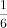 B.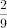 C.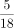 D.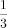 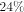 67.调酒师调配鸡尾酒，先在调酒杯中倒入120毫升柠檬汁，再用伏特加补满，摇匀后倒出80毫升混合液备 用，再往杯中加满番茄汁并摇匀，一杯鸡尾酒就调好了。若此时鸡尾酒中伏特加的比例是 ，问调酒杯的容量是多少毫升?A.160B.180 C.200 D.22068.某次田径运动会中，选手参加各单项比赛计入所在团体总分的规则为：一等奖得9分，二等奖得5分， 三等奖得2分。甲队共有10位选手参赛，均获奖。现知甲队最后总分为61分，问该队最多有几位选手获得一等 奖?A.3B.4C.5D.669.小张用10万元购买某只股票1000股，在亏损20%时，又增持该只股票1000股。一段时间后，小张将该只 股票全部卖出，不考虑交易成本，获利2万元。那么，这只股票在小张第二次买入到卖出期间涨了多少?A.0% B.20% C.25% D.30%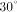 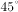 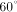 70.一位学生在距离热气球100米处观看它起飞。在热气球起飞后，学生注意到热气球顶部从他的仰角 上升到 ，再从 上升到 的位置分别用了11秒和17秒。则前后两段时间热气球平均上升速度的比值约为：A.0.89B.0.91C.1.12D.1.1071.缺失72.缺失73.缺失74.缺失75.缺失第四部分 判断推理本部分包含图形推理、定义判断、类比推理和逻辑判断四个部分，根据题目的表述选择最佳选项。76.把下面的图形分为两类，使每一类图形都有各自的共同特征或规律，分类正确的一项是：A.①④⑥，②③⑤ B.①②③，④⑤⑥ C.①③⑥，②④⑤ D.①③④，②⑤⑥77.把下面的图形分为两类，使每一类图形都有各自的共同特征或规律，分类正确的一项是：A.①③⑥，②④⑤B.①③⑤，②④⑥ C.①④⑥，②③⑤ D.①②④，③⑤⑥78.把下面的图形分为两类，使每一类图形都有各自的共同特征或规律，分类正确的一项是：A.①③⑤，②④⑥B.①④⑥，②③⑤ C.①④⑤，②③⑥ D.①②⑥，③④⑤79.从所给的四个选项中，选择最合适的一个填入问号处，使之呈现一定的规律性：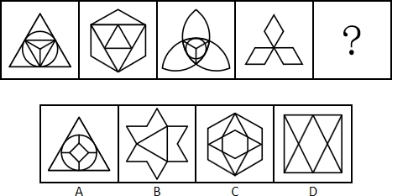 80.正方形切掉一块后剩余部分如下图左侧所示，右侧哪一项是其切去部分的形状?81.似动是指在一定的时间和空间条件下，人们在静止的物体间看到了运动，或者在没有连续位移的地方，看到了连续位移。根据上述定义，下列选项不属于似动现象的是：A.两岸青山相对出B.坐地日行八万里C.郡邑浮前浦，波澜动远空D.明月却多情，随人处处行82.投射性认同指一个人诱导他人以一种限定的方式来作出反应的行为模式。体现在人际关系中，往往是甲方把内心中“好”或“坏”的客体投射到乙方身上，认为乙方“好”或“坏”，而乙方又接受了这一投射幻想，于是就以甲方所设想的方式来对待甲方。然后甲方又进一步验证了自己的假设，认为乙方就是他所认为的那样的人。根据上述定义，下列选项属于投射性认同的是：A.寒门亦可出贵子B.严师方能出高徒C.虎父果然无犬子D.慈母自古多败儿83.关怀强迫症即一个人特别需要别人依赖自己，总是爱向别人提供别人不需要的关怀。并且，这种人还强迫别人接受自己的关怀，从而使别人不能独立。当别人依赖自己的时候，他就会感到满足，感到自己有价值。这种症状会压抑人的神经，并同时给身边的亲朋好友甚至一般的同事带来诸多不便。根据上述定义，下列属于关怀强迫症的是：A.张某说：“我一天没见到儿子就会发疯”B.李某连哄带骗让感冒的女儿吃下感冒药C.刘某从小学到大学期间都住自己家里D.王某在女儿就读的大学附近租房陪读84.虚拟现实技术是指一种可以创建和体验虚拟世界的仿真系统，它利用计算机生成可交互的三维环境， 向使用者提供视觉、听觉、触觉等感官的模拟，从而让人有身临其境之感，这是一种360度视角的沉浸式体验。根据上述定义，下列选项属于虚拟现实技术运用的是：A.张三通过电脑与远在巴黎的父亲视频聊天，亲眼见到了埃菲尔铁塔B.李四用手机微信与妻子视频聊天，亲耳听到了儿子背诵古诗的声音C.刘五戴上特制头盔网购书桌，能够全方位地体验书桌摆进书房的效果D.王二用平板电脑看同学在西藏旅游的视频，感觉自己也到了布达拉宫85.意志的活动过程会体现以下两大定律。其中，意志强度边际效应定律是指意志的强度随着自身行为的活动规模的增长而下降;意志强度时间衰减定律是指意志的强度随着自身行为的持续时间的增长而呈现负指数下降。根据上述定义，下列选项最能体现意志强度时间衰减定律的是：A.锲而舍之，朽木不折B.为山九仞，功亏一篑C.穷且益坚，不坠青云之志D.一鼓作气，再而衰，三而竭86.元素指自然界中一百多种基本的金属和非金属物质，它们由一种原子组成，其原子中的每一个核子具有同样数量的质子，用一般的化学方法不能使之分解，并且能构成一切物质。原子是化学反应不可再分的基本微粒，原子在化学反应中不可分割，但在物理状态中可以分割，由原子核和绕核运动的电子组成。分子由原子构成，是构成物质的一种基本粒子的名称，是单独存在、保持化学性质最小的粒子。根据上述定义，下列选项正确的是：A.原子是构成物质的最小粒子B.空气由各种细小的原子构成C.具有不同数量质子的原子不是同一类元素D.一氧化碳分子(CO)由一个氧元素和一个碳元素构成87.类脑计算技术总体分为三个层次：结构层次模仿脑、器件层次逼近脑、智能层次超越脑。其中，结构层次模仿脑是指将大脑作为一个物质和生理对象进行解析，获得基本单元(各类神经元和神经突触等)的功能及其连接关系(网络结构);器件层次逼近脑是指研制能够模拟神经元和神经突触功能的器件，从而在有限的物理空间和功耗条件下构造出人脑规模的神经网络系统;智能层次超越脑是指通过对类脑计算机进行信息刺激、训练和学习，使其产生与人脑类似的智能。根据上述定义，下列属于智能层次超越脑的是：A.调整神经网络的突触连接关系及连接频率和强度B.绘制精确的人类大脑动态图谱以解析探测大脑C.开发功能、密度与人类大脑皮层相当的电子装备D.捕捉细微的单个神经元放电的非线性动力学过程88.消费滞后是指个人消费滞后于国家经济发展和个人家庭收人所应达到的平均消费水平。消费超前是指当下的收入水平不足以购买现在所需的产品或服务，以贷款、分期付款、预支等形式进行消费。根据上述定义，下列属于消费超前的是：A.职员小王以信用卡支付的形式在网上订购了火车票B.大学生小李通过某借贷平台购买了某知名品牌电脑C.退休工人老张名下有商品房和汽车，但坚持只用老式的直板手机D.青年教师小刘有十万元定期存款未到期，向同事借了八万元买车89.水文节律指湖泊水情周期性、有节律的变化。广义水文节律包括昼夜、月运、季节和年际节律。正常情况下，由于流域气候和下垫面等因素较稳定，湖泊多年平均水位趋于稳定数值即湖泊正常年平均水位。所以湖泊年际节律以干扰因素驱动的突变性和适应干扰后的阶段稳定性为特点，无渐变趋向;而昼夜节律对生态系统影响微弱。因此，狭义水文节律特指月运节律与季节节律。根据上述定义，下列涉及狭义水文节律的是：A.鄱阳湖受降雨持续减少和来水减少双重影响，水面面积持续萎缩B.洪泽湖历史年均水温16.3oC.，最高水温在9月，最低水温在1月C.洞庭湖去年年降水量1560毫米，其中4~6月降水约占全年一半D.巢湖流域年平均气温稳定在15-16oC.之间，有200天以上无霜期90.暂缺91.玻璃幕墙：光污染A.汽车尾气：酸雨B.海上风暴：海啸C.火山喷发：地震D.空气消毒：臭氧92.孤本：书籍A.正方形：长方形B.蔬菜：土地C.显微镜：实验室D.礼物：商品93.老字号：新品牌：传承A.老传统：新花样：质疑B.老配方：新工艺：创新C.老问题：新思考：评价D.老物件：新东西：区分94.效率：公平：市场经济A.科学：理性：政治哲学B.革命：改良：社会制度C.民主：集中：组织原则D.美丑：善恶：审美范畴95.瓮牖绳枢：粗茶淡饭：清寒A.叠床架屋：衣锦食肉：奢华B.箪食瓢饮：曲肱饮水：简朴C.轻车熟路：霜行草宿：轻松D. 金 盆 洗 手 ： 金 屋 藏 娇 ： 阔 绰 96.()对于风险相当于精兵简政对于()A.亡羊补牢：效率B.枕戈待旦：业绩C.克己奉公：资源D.曲突徙薪：成本97.成长：衰亡A.坚定：彷徨B.美好：苦难C.深刻：纯真D.复杂：单纯98.拥挤：水泄不通A.清晰：洞见肺腑B.严重：触目惊心C.费力：举重若轻D.伤心：肝肠寸断99.鞋匠：缝纫机：大头皮鞋A.厨师：炒菜锅：青椒炒肉B.矿工：十字镐：钙铁榴石C.记者：录音笔：高端访谈D. 园 丁 ： 洒 水 壶 ： 鹿 角 海 棠 100.()对于聚集之处相当于捷径对于()A.荟萃：取巧之思B.渊薮：速成之法C.辐辏：入门之路D.囹圄：提升之梯101.研究发现，20到39岁的群体更热衷于使用智能手机中的运动类应用。最主要的原因在于该群体大部分 都已经参加工作，且亚健康在该群体中较普遍，所以越来越多的白领和年轻人更注重身体健康;同时，年轻人肥胖率占比较高，而年轻人对美的追求远远超过中老年人，所以他们更在乎运动;此外，该年龄段的用户群体也更熟悉智能手机的操作。以下哪项如果为真，最能削弱上述调研发现?A.许多年轻人沉迷于智能手机中的游戏B.许多年轻人长期加班，睡眠远远不足C.年轻人不坚持运动易引发亚健康问题D.当代年轻人营养过于丰富，体型偏胖102.快速、持续、无法预测的竞争环境要求企业规模小，结构简化，同时要有足够的技术储备和抵抗资金风险的能力。目前解决这一矛盾的途径通常是建立全球范围内的“基于双赢原则”的虚拟企业。虚拟企业是企 业间的一种动态联盟，参加虚拟企业的各成员企业有一定的自主权。当出现了市场机会，各加盟企业就组织在一起，共同开发并生产销售新产品，一旦发现该产品无利可图，便自动解散。因此，虚拟企业被认为是21世纪最有竞争力的企业运行模式。以下哪项如果为真，最能支持上述观点?A.当今社会发达的现代信息技术和通讯手段为各企业间的沟通提供了便利B.企业想在当前的竞争环境中生存发展扩大优势，需要一种新的运行模式C.虚拟企业中的任一加盟企业生产上出现问题都会中断整个生产链的运行D.虚拟企业可迅速集中最强设计加工与销售力量，实现对市场的快速反应103.多数家长的投入对子女学业投入具有显著的正向预测作用，家长投入程度随子女学段升高而降低，同时多数家长更注重在家辅导的投入，对子女参与社区及学校活动的投入较欠缺。而家长自主支持或控制的教养风格在家长投入与子女学业投入的关系中起调节作用，且部分通过子女学业心理需要的满足这一中介变量产生作用。由此可以推出：A.多数家长对子女教育投入的减少，意味着子女学段的升高B.家长的投入、教养风格必然会对子女的学业投入产生影响C.家中学习环境的创设、形成和学校、社区间的联系呈反比关系D.子女学业心理需要的满足是影响其学业投入的内驱和首要因素104.在抗生素大规模医用之前，耐药效果对细菌几乎没有意义，突变自身的有害效果更加重要。正常使用抗生素能杀死几乎所有的目标细菌，个别漏网之鱼通常也会被人体免疫系统消灭殆尽。其中一些细菌个体虽然已经带有耐药性的萌芽，但这些萌芽不足以抵御正常剂量抗生素，也会随着个体死去而消失。由此可以推出：A.基因突变是耐药细菌泛滥成灾的根本原因B.细菌通过基因突变，来削弱抗生素的作用效果C.致病菌产生耐药性之后，抗生素将无法攻击病菌D.如果没有抗生素滥用，耐药性不会快速蔓延开来105.近年来，意大利面被冠上导致肥胖的坏名声，因此很多人在面对这种地中海饮食时，都抱有一种又恨又爱的纠结心情。然而，意大利地中海神经病学研究所通过对2.3万人的研究发现，意大利面不像很多人想象的那样会导致体重增加。而且，意大利面非但不会导致肥胖，还可以起到相反的效果——降低体脂率。研究结果显示，如果人们能够适量摄入，并保证饮食多样性，意大利面对人们的身体健康大有裨益。以下哪项如果为真，最能支持上述结论?A.面条中所含碳水化合物是导致肥胖的重要因素B.没有研究显示意大利面会导致人群肥胖率上升C.地中海饮食采用的橄榄油对身体健康大有益处D.酌量食用意大利面能够维持人们理想的体脂率106.下列动物如果都只能归属一种门类，并且满足以下条件：(1)如果动物B不是鸟，那么动物A是哺乳动物(2)或者动物C是哺乳动物，或者动物A是哺乳动物(3)如果动物B不是鸟，那么动物D不是鱼(4)或者动物D是鱼，或者动物E不是昆虫(5)如果动物E不是昆虫，那么动物B不是鸟以下哪项如果为真，可以得出“动物C是哺乳动物”的结论?A.动物D不是鱼B.动物E是昆虫C.动物B不是鸟D.动物A是哺乳动物107.如今，基于互联网的新型科普方式层出不穷。浅阅读、视频直播以及游戏互动等方式，使得如今获取科学知识的渠道越来越多、门槛也越来越低。研究者认为，尽管“互联网+科普”令科学知识的获取和传播方 式发生了很大变化，但这不是对科普传播的一种颠覆，而是显示了公民科学素养的提升。以下哪项如果为真，最能质疑研究者的观点?A.新闻应用、微博等资讯类媒体是用户了解科学热点事件的最主要渠道B.在许多科学热点事件的传播过程中，公众很难见到权威科学家的身影C.数据表明，用户普遍乐于通过图文资讯这样轻松愉悦的形式获取知识D.比起明星八卦，在社交媒体转发科普内容更能为转发者本人形象加分108.信天翁属于鹱形目，有着管状的鼻子，嗅觉灵敏，经常为了觅食在外海上长距离飞行。那些漂浮在海 上的塑料垃圾看起来并非美味，可信天翁为什么会吃下它们，并为此付出沉重代价呢?研究人员认为原因在于： 对于信天翁而言，这些塑料垃圾闻起来“很好吃”。“美食信号”是一种名叫二甲基硫醚(DMS)的化学物质， 这种气味物质在海洋浮游植物的作用下产生。以下哪项如果为真，无法支持研究人员的观点?A.鹱形目鸟类当中有一部分物种常聚集在海洋浮游植物丰盛的地方B.误食塑料垃圾会导致海鸟行动不便、消化道阻塞，健康慢性受损C.实验证明在海中浸泡三周后的塑料样品上都检测到了DMS成分 D.对DMS气味敏感的鹱形目鸟类可以探测到浓度极低的气味分子109.长久以来，心理学家都支持“数学天赋论”：数学能力是人类自打娘胎里出来就有的能力，就连动物也有这种能力。他们认为存在一种天生的数学内核，通过自我慢慢发展，这种数学内核最后会“长”成我们所熟悉的一切数学能力。最近有反对者提出了不同的看法：数学能力没有天赋，只能是文化的产物。以下哪项如果为真，最能支持反对者的看法?A.10~12个月的婴儿已经知道3个黑点和4个黑点是不一样的B.数学是大脑的产物，而大脑的生长模式早已由基因“预设”C.经过人为训练的大猩猩、海豚和大象等动物能处理数学问题D.绝大多数的原始部落的居民只能表示5以下甚至更少的数量110.有研究声称：癌细胞怕热，高体温可以抗癌。人体最容易罹癌的器官包括肺、胃、大肠、乳腺等都是体温较低的部位，心脏之类的“高温器官”不容易得癌症。因此，可以用运动、喝热水、泡澡等方法提高体温 来抗癌。以下哪项如果为真，最能反驳上述论断?A.受呼吸、饮食等影响，人的口腔温度一般比直肠温度低，而世界范围内直肠癌的发生率要高于口腔癌B.人的体温存在精准的调控机制，基本保持平稳状态，体内各个脏器之间并没有什么明显的温度差异C.热疗或许可以帮助放疗或一些化疗发挥更好的作用，但证明其可靠性的研究数据依然不足D.心脏很少发生恶性肿瘤，是因为这里的心肌细胞不再进行分裂增殖，而与温度高低无关第五部分 资料分析所给出的图、表、文字或综合性资料均有若干个问题要你回答。你应根据资料提供的信息进行分析、比较、计算和判断处理。根据以下资料，回答下列问题。2014年我国实施“单独两孩”生育政策，出生人口1687万人，比上年增加47万人。2016 年实施“全面两孩”生育政策，出生人口1786万人，比上年增加131万人;出生率与“十二五”时期年平均出生率相比，提高了0.84个千分点。2017 年我国出生人口1723万人，虽然比上年减少63万人，但比“十二五”时期年平均出生人口多出79万人;出生率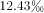 ，比上一年降低0.52个千分点。2017年二孩数量进一步上升至883万人，二孩占全部出生人口的比重达到51.2%，比2016年的占比提高了11个百分点。2017年出生人口最多的省份是山东，出生人口174.98万人，但是比2016年减少2.08万人。广东和河南出生人口也超过百万，其中广东出生人口151.63万人，同比增加22.18万人;河南出生人口140.13 万人，较上年减少2.48万人。此外，出生人口排名前十的省份依次还有河北、四川、湖南、安徽、广西、江苏、湖北。其中， 河北、四川、湖南出生人口超90万人，湖北最少，为74.26万人。从人口增量来看，2017年广东出生人口增量最大，出生人口较2016年增加22.18万人。安徽、四川、河北 出生人口增量超过5万，此外，江苏、湖南、山东、河南出生人口较2016年有所减少。其中，河南减少最多， 出生人口减少2.48万人。111.2015年我国出生人口同比：A.增长3.2%B.降低3.2%C.增长1.9%D.降低1.9%112.“十二五”时期我国年平均出生率为： A.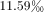 B.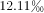 C.D.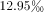 113.2016年我国二孩出生人口约为：A. 3万人B. 2万人C. 8万人D. 3万人114.2016年山东、广东和河南三省出生人口之和占当年全国出生人口的比重约为： A.21%B.25% C.28% D.31%115.能够从上述资料中推出的是：A. 6、2017两年山东出生人口数量均超过当年全国出生人口数量的10%B. 6年广东出生人口数量超过2017年湖北出生人口数量的2倍C. 7年出生人口增量超过5万的省份只有3个D. 7年出生人口比2013年增长超过5%根据以下资料，回答下列问题。2017年全国举办马拉松赛事达1102场，其中，中国田径协会举办的A.类赛事223场，B.类赛事33场。2017 年马拉松赛事的参与人次达到了498万人次，2016年、2015年马拉松赛事的参与人次分别为280万人次、150万 人次。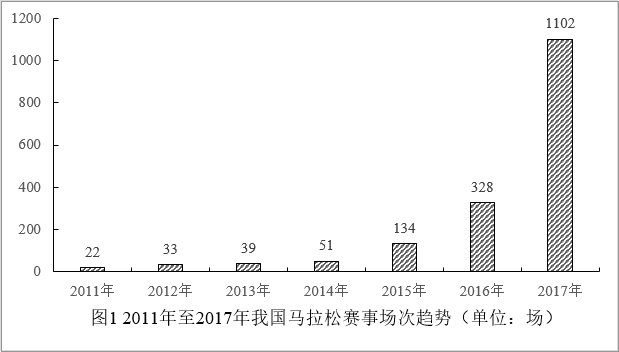 2017年全年马拉松直接从业人口数72万，间接从业人口数200万。年度产业总规模达700亿元，比去年同期增长约20%，中国田径协会设置的发展目标是到2020年，全国马拉松规模赛事超过1900场，其中中国田径协会 认证赛事达到350场，各类赛事参赛人数超过1000万人次，马拉松运动产业规模达到1200亿元。规模赛事数量方面，2017年排名前三的省份为浙江省、江苏省和广东省，分别为152场、149场和103场， 而2016年的前三名分别为江苏省37场，北京市33场，广东省25场。从2017年全年赛事的覆盖区域来看，马拉松赛事地域分布更为广泛，中国境内马拉松及相关赛事已经涵盖 了含西藏在内的全国31个省、区、市的234个城市，较上年增加了101个城市。在赛事类型方面，2017年1102场规模赛事中，全程马拉松参赛人次最高，突破了235万人次，其次为半程 马拉松赛事，参赛人次超过134万人次。在中国田径协会认证的A.类、B.类赛事中，2017年全程马拉松项目完 赛26.89万人次，同比增长10.61%;半程马拉松项目完赛45.29万人次，同比减少了0.03万人次。按照跑者户籍所在地统计，2017年参加中国田径协会认证赛事的跑者中，来自江苏的数量最多，共有76469人参赛，在全国占比10.10%。湖北、广东、山东、福建、浙江等省紧随其后。而在全部参赛选手中，共 有3663人次的男选手在全程项目中跑进3小时，772人次女选手跑进3小时20分。116.2017年中国田径协会举办的A.类与B.类赛事占全国马拉松赛事的比例约为： A.20%B.23% C.25% D.28%117.2017年我国马拉松赛事场次比2011年增加了：A.约47倍B.约49倍C.约51倍D.约53倍118.在2017年马拉松运动年度产业总规模的基础上，从2018年开始，每年需要平均增长多少才能实现中国 田径协会设置的2020年马拉松运动产业规模目标?A.30% B.25% C.20% D.15%119.在中国田径协会认证的A.类、B.类赛事中，2016年全程马拉松项目完赛人次比同期半程马拉松项目完赛人次：A.多23万B.少23万C.多21万D.少21万120.能够从上述资料中推出的是：A..2017年马拉松运动年度产业规模比2016年多200亿元B..2017年参加中国田径协会认证赛事的全国跑者数量少于75万人C..2011年至2016年我国马拉松赛事场次之和超过2017年赛事场次的50%D..在2016年与2017年马拉松规模赛事数量上，江苏省、北京市都有进入前三名 根据以下资料，回答下列问题。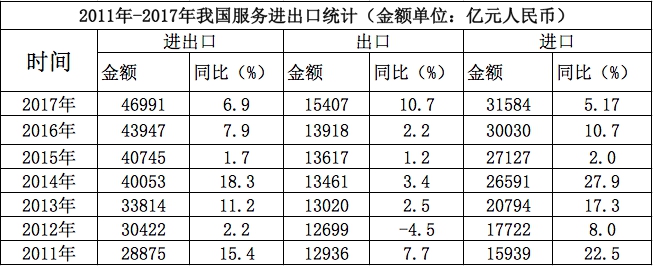 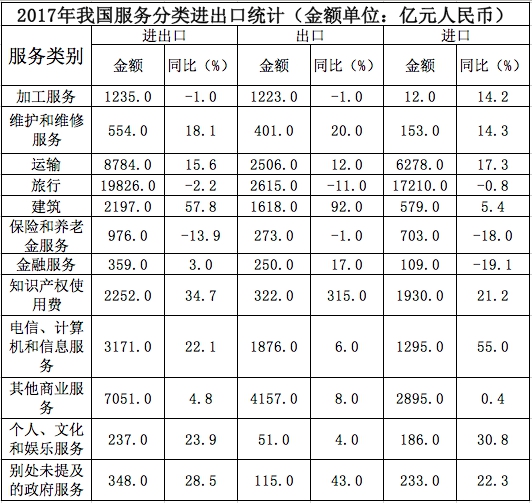 (注：顺差是指在国际收支上，一定时期内收入大于支出的差额;逆差指的是在国际收支上，一定时期内支出大于收入的差额;表中同比数据为正的代表同比增长，同比数据为负的代表同比下降)121.2011年至2017年，我国服务进出口逆差最大的年份是：A. 7年B. 6年C. 5年D. 4年122.2016年我国保险和养老金服务进出口额约为： A.857亿元人民币B. 2亿元人民币C. 4亿元人民币D. 8亿元人民币123.按照2017年的同比增速，2018年知识产权使用费出口额约为：A. 2亿元人民币B. 4亿元人民币C. 6亿元人民币D. 8亿元人民币124.2016年个人、文化和娱乐服务进口额占同期服务进口总额的比重约为：A.0.1个百分点B.0.3个百分点C.0.5个百分点D.0.7个百分点125.能够从上述资料中推出的是：A. 1年至2017年，我国进出口总是出现逆差B. 6年我国建筑服务进出口实现顺差1039亿元人民币 C.2017年我国服务进出口中，其他商业服务进出口实现的顺差最多 D.2017 年我国服务进出口中，别处未提及的政府服务进出口占比最小根据以下资料，回答下列问题。2017年我国成年国民图书阅读率为59.1%，比上年增加0.3个百分点;报纸阅读率为37.6%，比上年降低2.1个百分点;期刊阅读率为25.3%，比上年增加1个百分点。2017年我国成年国民数字化阅读方式(网络在线阅读、手机阅读、电子阅读器阅读、平板电脑阅读等)的接触率为73.0%。其中，网络在线阅读接触率为59.7%，比上年增加4.4个百分点;手机阅读接触率为71.0%，比上 年增加4.9个百分点;电子阅读器阅读接触率为14.3%，比上年增加6.5个百分点;平板电脑阅读接触率为12.8%，比上年增加2.2个百分点。传统纸质媒介中，2017年我国成年国民人均每天阅读纸质图书时长为20.38分钟，人均每天阅读报纸时长 为12.00分钟，人均每天阅读期刊时长为6.88分钟。126.2016年我国成年国民报纸阅读率比期刊阅读率高：A.11.1个百分点B.12.3个百分点C.15.4个百分点D.17.5个百分点127.2016年我国成年国民数字化阅读四个方式的接触率按从高到低排列正确的是：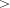 A.网络在线阅读 手机阅读 电子阅读器阅读 平板电脑阅读B.手机阅读 网络在线阅读 电子阅读器阅读 平板电脑阅读C.网络在线阅读 手机阅读 平板电脑阅读 电子阅读器阅读D.手机阅读 网络在线阅读 平板电脑阅读 电子阅读器阅读128.2017年我国成年国民阅读一本纸质图书平均需要：A.20.8小时B.22.3小时C.24.1小时D.26.6小时129.2013年至2017年我国成年国民人均期刊阅读量超过这五年平均水平的年份有：A.2个B.3个C.4个D.5个130.能够从上述资料中推出的是：A. 3年至2017年我国成年国民人均电子书阅读量逐年上升B. 6年我国成年国民图书阅读率低于当年网络在线阅读接触率C. 7年我国成年国民人均每天阅读纸质图书时长低于阅读报纸与阅读期刊时长之和D.2014 年至 2017 年我国成年国民人均期刊阅读量，增长率最高的年份为 2017 年参考答案与解析1.A解析本题考查政治常识。2019年2月22日，中共中央政治局就完善金融服务、防范金融风险举行第十三次集体学习。习近平总书记在主持学习时强调：“要深化对国际国内金融形势的认识，正确把握金融本质，深化金融供给侧结构性改革，平衡好稳增长和防风险的关系，精准有效处置重点领域风险，深化金融改革开放，增强金融服务实体经济能力， 坚决打好防范化解包括金融风险在内的重大风险攻坚战，推动我国金融业健康发展。”故正确答案为A。2.B解析本题考查政治常识。2018年12月18日，习近平总书记在庆祝改革开放40周年大会上的讲话中指出：“我国主要农产品产量跃居 世界前列，建立了全世界最完整的现代工业体系，科技创新和重大工程捷报频传。我国基础设施建设成就显著， 信息畅通，公路成网，铁路密布，高坝矗立，西气东输，南水北调，高铁飞驰，巨轮远航，飞机翱翔，天堑变 通途。现在，我国是世界第二大经济体、制造业第一大国、货物贸易第一大国、商品消费第二大国、外资流入 第二大国，我国外汇储备连续多年位居世界第一，中国人民在富起来、强起来的征程上迈出了决定性的步伐!”所以，①③④表述正确，②错误。故正确答案为B。3.A解析本题考查法律常识。A项错误，党的十九大报告指出：“综合分析国际国内形势和我国发展条件，从2020年到本世纪中叶可以分两个阶段来安排。第一个阶段，从2020年到2035年，在全面建成小康社会的基础上，再奋斗十五年，基本实 现社会主义现代化。到那时，我国经济实力、科技实力将大幅跃升，跻身创新型国家前列;人民平等参与、平等发展权利得到充分保障，法治国家、法治政府、法治社会基本建成，各方面制度更加完善，国家治理体系和治理能力现代化基本实现······”因此，到2035年，基本建成法治国家、法治政府、法治社会。B项正确，2018年8月24日中央全面依法治国委员会第一次会议顺利召开，习近平总书记作出重要讲话。他强调：“全面依法治国具有基础性、保障性作用，在统筹推进伟大斗争、伟大工程、伟大事业、伟大梦想，全面建设社会主义现代化国家的新征程上，要加强党对全面依法治国的集中统一领导，坚持以全面依法治国新理念新思想新战略为指导，坚定不移走中国特色社会主义法治道路，更好发挥法治固根本、稳预期、利长远的保障作用。”C项正确，党的十八届四中全会通过的《中共中央关于全面推进依法治国若干重大问题的决定》指出：“党的领导是中国特色社会主义最本质的特征，是社会主义法治最根本的保证。”D项正确，党的十八届四中全会通过的《中共中央关于全面推进依法治国若干重大问题的决定》指出：“全面推进依法治国，总目标是建设中国特色社会主义法治体系，建设社会主义法治国家。这就是，在中国共产党领导下，坚持中国特色社会主义制度，贯彻中国特色社会主义法治理论，形成完备的法律规范体系、高效的法治实施体系、严密的法治监督体系、有力的法治保障体系，形成完善的党内法规体系，坚持依法治国、依法执政、依法行政共同推进，坚持法治国家、法治政府、法治社会一体建设，实现科学立法、严格执法、公正司法、全民守法，促进国家治理体系和治理能力现代化。”因此，中国特色社会主义法律体系是中国特色社会主义制度的法律表现形式。本题为选非题，故正确答案为A。4.C解析本题考查政治常识。A项正确，2018年5月13日，我国第二艘航母从大连造船厂码头启航，赴相关海域执行海上试验任务，主要 检测验证动力系统等设备的可靠性和稳定性。B项正确，2018年8日2时23分，我国在西昌卫星发射中心用长征三号乙运载火箭成功发射嫦娥四号探测器， 开启了月球探测的新旅程。嫦娥四号探测器后续将经历地月转移、近月制动、环月飞行，最终实现人类首次月球背面软着陆，开展月球背面就位探测及巡视探测，并通过已在使命轨道运行的“鹊桥”中继星，实现月球背面与地球之间的中继通信。C项错误，2017年11月3日，由我国自主设计研发的新一代国之重器——“天鲲号”自航绞吸挖泥船成功下水。从被称为“造岛神器”的“天鲸号”，到目前亚洲最大最先进的“天鲲号”，中国自航绞吸挖泥船的自主研制实力再一次让世人惊叹。D项正确，2018年10月20日，中国自主研制的大型水陆两栖飞机——“鲲龙”AG600在湖北荆门漳河机场成功实现水上首飞。至此，中国大飞机终于迈出“上天入海”完整步伐，建设航空强国轮廓愈发明晰。本题为选非题，故正确答案为C。5.B解析本题考查法律常识。《宪法》第一百条规定：“省、直辖市的人民代表大会和它们的常务委员会，在不同宪法、法律、行政法规相抵触的前提下，可以制定地方性法规，报全国人民代表大会常务委员会备案。设区的市的人民代表大会和它们的常务委员会，在不同宪法、法律、行政法规和本省、自治区的地方性法规相抵触的前提下，可以依照法律规定制定地方性法规，报本省、自治区人民代表大会常务委员会批准后施行。”因此，ACD项不符合题意。故正确答案为B。6.C解析本题考查科技常识。荷叶之所以能出污泥而不染是由荷叶叶面上存在着复杂的多重纳米和微米级的超微结构决定的：在超高分辨率显微镜下可以清晰看到，荷叶表面上有许多微小的乳突，它上面长满绒毛，在紧贴叶面处形成一层极薄的只有纳米量级厚的空气层。这使得在尺寸上远大于这种结构的灰尘、雨水等降落在叶面上后，隔着一层极薄的空气，从而雨水会自动聚集成水珠，而水珠的滚动会把落在叶面上的尘土污泥吸附掉滚出叶面，使叶面始终保持干净，这就是著名的“荷叶自洁效应”。故正确答案为C。7.A解析本题考查人文常识。A项正确，南宋理学家朱熹首次将《大学》、《中庸》、《论语》、《孟子》汇集在一起，并为其作章句 集注，成《四书章句集注》一书，对后世产生了深远的影响。B项错误，程颢、程颐兄弟，河南洛阳人，北宋著名理学家、教育家，“洛学”代表人物，世称“二程”，其理学思想对后世影响深远，南宋理学“集大成者”朱熹正是继承和发展了他们的学说。“二程”的理学思想主要见于《遗书》《文集》和《经说》等，现均收入《二程集》。C项错误，董仲舒，汉代思想家、哲学家、政治家、教育家。他在著名的《举贤良对策》中系统地提出了“天人感应”、“大一统”学说和“罢黜百家，表彰六经”的主张。董仲舒的儒家思想大大维护了汉武帝的集权统治，为当时社会政治和经济的稳定做出了贡献。D项错误，颜之推，字介，汉族，琅邪临沂(今山东临沂)人。中国古代文学家，教育家，生活年代在南 北朝至隋朝期间。颜之推著有《颜氏家训》，在家庭教育发展史上有重要的影响。故正确答案为A。8.D解析本题考查科技常识。呈细粉状的固体物质被称为粉尘，能燃烧和爆炸的粉尘叫做可燃粉尘。工厂内一些金属粉尘，如镁粉、铝粉，生活中常见的淀粉、木粉等都是可燃粉尘。粉尘在爆炸极限范围内，遇到热源(明火或高温)，火焰瞬间传播于整个混合粉尘空间，化学反应速度极快，同时释放大量的热，形成高温高压。由于这一过程中不断有升高的压力会产生冲击波，因此，爆炸会造成很大的破坏力。A项正确，粉尘的表面能够吸附空气中的氧，颗粒越细小，粉尘总的表面积就越大，从而表面吸附的氧就 越多，越容易发生爆炸。B、C项正确，粉尘爆炸的难易程度与粉尘的物理化学性质和环境条件等有关。一般认为氧化速度快的物质 容易爆炸，如镁粉、铝粉等。容易带电的粉尘也很容易引起爆炸，如合成树脂粉末、纤维类粉尘等。D项错误，根据实践分析，一般含有卤素和钾、钠的粉尘，爆炸趋势减弱。 本题为选非题，故正确答案选择D。9.A解析本题考查生物常识。A项错误，发光纤维是指受到光和放射线的照射时，能发出比照射光波长长的可见光的纤维。常见的发光纤维如：以发光玻璃作芯材的纤维、以发光塑料作芯材的纤维。而萤火虫有专门的发光细胞，在发光细胞中有两类化学物质，一类被称作荧光素，另一类被称为荧光素酶。荧光素能在荧光素酶的催化下消耗ATP (腺嘌呤核苷三磷酸又称腺苷三磷酸)，并与氧气发生反应，反应中产生激发态的氧化荧光素，当氧化荧光素从激发态回到基态时释放出光子。反应中释放的能量几乎全部以光的形式释放，只有极少部分以热的形式释放，萤火虫是通过这样的作用来发光的。由此可见，发光纤维并不是在仿生萤火虫。B项正确，翠鸟拥有长而平的喙，使其可以从空气迅速潜入水中，同时并不会产生过多的扰动。日本工程师中津英治仿照翠鸟喙设计出了新干线子弹头列车的车头，使其更长更平，这种新设计成功将空气阻力降低了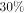 ，降低了火车的噪音。C项正确，苍耳是一种植物，它的总苞具有钩状的硬刺，可以贴附于动物的身体上。尼龙搭扣的设计正是从苍耳获得的灵感，尼龙搭扣的两边都是尼龙做的，一边是一排排的小勾，另一边是密密麻麻的小线圈，两边贴在一起的时候，小勾就勾住小线圈，使其能贴在一起。D项正确，非洲白蚁会建造巨大的巢穴系统，他们经常开启和关闭自己塔楼巢穴中的气口，使得巢穴内外的空气得以对流——冷空气从底部的气口流入塔楼，与此同时热空气从顶部的烟囱流出。从而使得巢穴中始终维持一个恒定的温度。在设计津巴布韦首都哈拉雷的约堡东门购物中心和办公大楼时，建筑大师麦克·皮尔斯研究了非洲白蚁巢穴的结构，设计出了全天然空调系统，使得购物中心常年维持适宜的温度。本题为选非题，故正确答案为A。10.A解析本题考查人文常识。A项错误，“口蜜腹剑”，出自《资治通鉴•唐记》“口有蜜，腹有剑”，这是文中对奸相李林甫的评语。李林甫为宰相后，对于朝中百官凡是才能和功业在自己之上而受到玄宗宠信或官位快要超过自己的人，一定要想方设法除去，尤其忌恨由文学才能而进官的士人。有时表面上装出友好的样子，说些动听的话，而暗中却阴谋陷害。所以世人都称李林甫“口有蜜，腹有剑”。笑里藏刀是指李义府。B项正确，“十面埋伏”出自楚汉相争的垓下之战(今安徽省宿州市灵璧县东南)。楚汉相争时期，汉王刘邦重用淮阴人韩信，先后活捉魏王豹、赵王歇、燕王臧荼、齐王田广。他被刘邦封为齐王后率30万大军和彭越 的军队会师，把项羽围困在垓下(今安徽省宿州市灵璧县东南 )，他采取十面埋伏的战术，逼使项羽在乌江自刎，取得决定性的胜利。C项正确，宋代的杨时考到进士后不愿做官，专心研究学问。他起先在颍昌(地名)拜理学家程颢为师，学到了不少知识。程颢死后，四十多岁的杨时又和同学游酢一起到洛阳请教另一位有名的理学家程颐(程颢的弟弟)。他们到程颐家时，程颐正在打瞌睡。两人不敢惊动他，就侍立在门口。程颐醒来后发现门外的雪已下了一尺多深。程门立雪由此而来，比喻尊师重道。D项正确，“东床快婿”出自刘义庆《世说新语笺疏雅量第六》“王氏谱曰：逸少，羲之小字。羲之妻，太傅郗鉴女，名璿，字子房。”指为人豁达，才能出众的女婿，是女婿的美称。“东床快婿”王羲之就是大名鼎鼎的书法家，被后人称之为“书圣”。本题为选非题，故正确答案为A。11.A解析本题考查地理国情。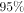 A项正确，鄱阳湖是全世界最大的白鹤集中越冬地，白鹤的数量占全世界总数的 以上，堪称鹤之天堂。1983年世界鹤类会议上估计全世界自鹤数量为320只，这年冬季鄱阳湖所见则为409只。从此，逐年增多。1986年1月为1609只，目前多达数千只。1983年已在江西省永修县吴城镇建立了鄱阳湖候鸟保护区。B项错误，我国最早出现的种植业应位于黄河、长江流域。黄河、长江是中国的母亲河，这两条河流的冲积平原地区是中华文明的发祥地且两个平原处在温带湿润、半湿润地区，气候温暖湿润，比较适宜人类居住， 所以种植业发展最早。C项错误，被誉为“天上云霞，地下鲜花”的是杭州的锦绣。D项错误，东北平原是中国最大的平原，是中国四大平原之一。位于中国东北部，南北长约1000千米，东 西宽约400千米，面积达35万平方千米。同时东北平原土地肥沃，是全球仅有的三大黑土区域之一，是中国重 要的粮食、大豆、畜牧业生产基地，也是中国重要的钢铁、机械、能源、化工基地。故正确答案为A。12.A解析本题考查人文常识。A项正确，“锦帆未落干戈起”出自唐代胡曾的《咏史诗·汴水》，这首诗反映了：隋炀帝开凿京杭大运河，耗费了大量人力物力财力，惹得民不聊生，起义军掀起推翻隋朝统治的浪潮。B项错误，“烽火四起戏诸侯”，指西周时周幽王，为褒姒一笑，点燃了烽火台，戏弄了诸侯。褒姒看了果然哈哈大笑。幽王很高兴，因而又多次点燃烽火。后来诸侯们都不相信了，也就渐渐不来了。对应的人物为周幽王，而非周宣王。C项错误，“一骑红尘妃子笑”出自唐代杜牧的《过华清宫绝句三首》，讲的是杨贵妃喜欢荔枝，皇帝唐玄宗找人快马相运，意思是速度很快，只能看到滚滚烟尘却没有看到烈马掠过。对应的人物为唐玄宗和杨贵妃，而非唐睿宗。D项错误，车同轨，书同文是一个汉语成语，是谓车轨相同，文字相同。形容天下统一。《史记·秦始皇本纪》：“一法度衡石丈尺。车同轨。书同文字。”对应的是秦始皇，而非周武王。故正确答案为A。13.C解析本题考查人文常识。A项正确，“豫章故郡，洪都新府。星分翼轸，地接衡庐。襟三江而带五湖，控蛮荆而引瓯越。”出自唐代王勃的《滕王阁序》。滕王阁位于江西省南昌市赣江滨。南昌市是江西省的省会城市。B项正确，“东南形胜，三吴都会，钱塘自古繁华，烟柳画桥，风帘翠幕，参差十万人家。”出自北宋柳永的《望海潮·东南形胜》，作品主要描写杭州的富庶与美丽。杭州市是浙江省的省会城市。C项错误，“因念都城放夜。望千门如昼，嬉笑游冶。钿车罗帕。相逢处，自有暗尘随马。”出自北宋周邦彦的《解语花·上元》。词中“都城”是指汴京，今河南开封市。现在，河南省的省会城市是郑州市。D项正确，“自古帝王州，郁郁葱葱佳气浮。四百年来成一梦，堪愁。晋代衣冠成古丘。”出自北宋王安石的《南乡子·自古帝王州》，词中的“帝王州”是指金陵，今江苏省南京市。南京市是江苏省的省会。本题为选非题，故正确答案为C。14.C解析本题考查人文常识。A项正确，“孤帆远影碧空尽，唯见长江天际流”出自唐代诗人李白的《送孟浩然之广陵》。这是首送别诗，不仅写出了友人所乘船孑然远逝的情景，而且写出诗人凭栏目送的情景，此刻，诗人伫立在黄鹤楼上，久久地注视着那渐行渐远，最终消失在茫茫水天相接之处的一片孤帆，他的心早已随船而去了。寄寓了诗人的惜别之情。B项正确，“山回路转不见君，雪上空留马行处。”出自盛唐岑参的《白雪歌送武判官归京》。岑参在这首诗中，以诗人的敏锐观察力和浪漫奔放的笔调，描绘了祖国西北边塞的壮丽景色，以及边塞军营送别归京使臣的热烈场面，表现了诗人和边防将士的爱国热情，以及他们对战友的真挚感情。“山回路转不见君，雪上空留马行处”，用很平淡质朴的语言表现了将士们对战友的真挚感情，字字传神，含蓄隽永。这一部分虽然描写对友人依依惜别的深情，但也表现了边塞将士的豪迈精神。C项错误，“日暮酒醒人已远，满天风雨下西楼。”出自唐代许浑的《谢亭送别》。这是一首送别诗。一觉醒来，已是薄暮时分。天色变了，下起了雨，四望一片迷蒙。眼前的江面，两岸的青山红叶都已经笼罩在蒙蒙雨雾和沉沉暮色之中。而朋友的船，此刻更不知道随着急流驶到云山雾嶂之外的什么地方去了。不仅写出身留谢亭而友人早已远去，而且写出暮色苍茫风雨凄迷的孤寂落寞的离愁情。D项正确，“青枫江上秋帆远，白帝城边古木疏。”出自唐代高适的《送李少府贬峡中王少府贬长沙》。这是一首送别诗，同时也是一首边塞诗，同时送别两人，且两人均为遭贬而迁。“青枫江”指浏水，在长沙与湘江汇合。写李少府到了长沙，在秋高气爽的季节，望着那明净高远、略无纤尘的蓝天，自然会洗尽烦恼。想象王少府到了峡中，可以去古木参天、枝叶扶疏的白帝城凭吊古迹，以求慰藉。这一句是对离别的二人共同讲的，体现了目送的场景。本题为选非题，故正确答案为C。15.D解析本题考查科技常识。A、B、C项正确，中心法则指出，遗传信息的转移可以分为两类：第一类，包括DNA的复制、RNA的转录和 蛋白质的翻译，即①DNA→DNA(复制);②DNA→RNA(转录);③RNA→蛋白质(翻译)。这三种遗传信息的转移方 向普遍地存在于所有生物细胞中。第二类，是特殊情况下的遗传信息转移，包括RNA的复制，RNA反向转录为DNA和从DNA直接翻译为蛋白质，即①RNA→RNA(复制);②RNA→DNA(反向转录);③DNA→蛋白质。RNA复制只在RNA病毒中存在。D项错误，中心法则旨在详细说明连串信息的逐个传送，它指出遗传信息不能由蛋白质转移到蛋白质或核 酸之中。本题为选非题，故正确答案为D。16.C解析本题考查科技常识。酸雨通常指pH值小于5.6的酸性降水。酸雨中含有多种无机酸和有机酸，绝大部分是硫酸和硝酸，由人为 排放的大气污染物二氧化硫和氮氧化物转化而成。A项错误，二氧化碳溶于水后虽然会使雨水呈弱酸性，但不会导致酸雨。B项错误，二氧化氮会与大气中水反应生成硝酸，形成硝酸型酸雨;二氧化氮有剧毒，不可以作防腐剂。C项正确，二氧化硫与大气中的水反应生成亚硫酸，亚硫酸又与大气中的氧气反应，生成硫酸，形成硫酸 型酸雨;二氧化硫有还原性，易被氧化，因此常用作葡萄酒的防腐剂。D项错误，氮气化学性质不活泼，常温下很难跟其他物质发生反应,所以常被用作薯片等食品的防腐剂;氮气难溶于水，不会造成酸雨。故正确答案为C。17.A解析本题考查人文常识。A项错误，从小满开始，大麦、冬小麦等夏收作物，已经结果、籽粒饱满，但尚未成熟，所以叫小满。小 满反映作物的成熟、收成情况。表明降水的时间和强度现象的是雨水。B项正确，“芒”指有芒作物如小麦、大麦等，“种”指种子。芒种即表明小麦等有芒作物成熟。反映作物的成熟、收成情况，即农事活动。C项正确，立夏是夏季的开始，从此进入夏天，万物生长旺盛。夏至是北半球白昼最长、黑夜最短的一天， 从这一天起，进入炎热季节，天地万物在此时生长最旺盛。“立夏”“夏至”体现了寒来暑往的季节变化。D项正确，小暑是天气已经很热了，但还不到最热的时候。大暑是一年中最热的节气。 本题为选非题，故正确答案为A。18.B解析本题考查人文常识。A项正确，御史台，古代官署名。御史台的职责是纠察弹劾百官过失，是封建国家专司弹劾的监察机关。B项错误，太常寺，封建社会中掌管礼乐的最高行政机关，秦时称奉常。汉景帝六年改称太常。汉以后改 称太常寺、太常礼乐官等。C项正确，明代地方分区监察和中央按系统监察相结合，专设六科给事中，稽察六部百司之事，旨在加强 皇帝对六部的控制。D项正确，都察院，官署名。明清全国最高监察机构。掌纠劾百司，辩明冤枉，提督各道，为天子耳目风 纪之司。本题为选非题，故正确答案为B。19.B解析本题考查科技常识。A项正确，食物中存在大量的淀粉等糖类。人在进食后，糖类被人体消化吸收，因此会使血糖含量升高。B项错误，空腹(禁食)数小时不吃饭会导致血糖浓度降低，此时会刺激胰高血糖素分泌增加，促进肝糖 原和非糖物质转化为葡萄糖，以维持正常的血糖浓度，因此不会出现题目中表述的低血糖。C项错误，人们普遍认为，南瓜含糖量均较低，其中的南瓜多糖能有效地控制糖尿病症状，可刺激胰岛素 的分泌，从而抑制葡萄糖吸收，产生降糖功能。但新华网等则认为南瓜不降血糖。D项正确，胰岛素是体内唯一能够降低血糖浓度的激素，它不仅能够促使葡萄糖分解，还能抑制非糖物质转化为葡萄糖。本题为选非题，正确答案为BC，从命题角度考虑，粉笔题库倾向性答案为B。20.C解析本题考查人文常识。A项错误，乐极生悲，指高兴到极点时，发生使人悲伤的事。【出自】：《史记·滑稽列传》：“酒极则乱，乐极则悲，万事尽然，言不可极，极之而衰。”《淮南子·道应训》：“夫物盛而衰，乐极则悲。”大彻大悟，形容彻底的觉悟。【出自】：元·郑德辉《伊尹耕莘》楔子：“盖凡升天之时，先参贫道，授与仙诀，大彻大悟后，方得升九天朝真而观元始。”这两个成语均与佛教无关。B项错误，一针见血，比喻说话直截了当，切中要害。【出自】：毛泽东《反对党八股》：“这不是把我们的毛病讲得一针见血么?不错，党八股中中国有，外国也有，可见是通病。”一丝不挂，原是佛教用来比喻人没有一丝牵挂。后指人裸体。【出自】：《楞严经》：“一丝不挂，竿木随身。”一针见血与佛教无关。C项正确，天花乱坠，传说梁武帝时有个和尚讲经，感动了上天，天上纷纷落下花来。 形容说话有声有色， 极其动听(多指夸张而不符合实际)。【出自】：《心地观经·序品》：“六欲诸天来供养，天华(花)乱坠遍虚空。”与佛教有关。心心相印，指彼此的心意不用说出，就可以互相了解。形容彼此思想感情完全一致。【出自】：《六祖大师法宝坛经》：“吾传佛心印，安敢违于佛经。”《黄蘖传心法要》：“迦叶以来，以心印心，心心不异。” 这两个成语均与佛教有关。D项错误，黄粱一梦，比喻虚幻不能实现的梦想。【出自】：唐·沈既济《枕中记》：“怪曰：‘岂其梦寐耶?’翁笑曰：‘人世之事亦犹是矣。’”味同嚼蜡，指像吃蜡一样，没有一点儿味。形容语言或文章枯燥无味。【出自】：《楞严经》卷八：“当横陈时，味同嚼蜡。” 黄粱一梦与佛教无关。故正确答案为C。21.D解析本题可根据完整语句提示做题。根据首句“科学已经成为当下社会的主流命题，无论从事什么工作都无法忽视它、绕过它”可知，所有工 作(包括艺术)与科学之间是没有界限的，换言之，边界不应该存在。又根据后文的“艺术展上艺术家们摆弄起了宇宙爆炸、量子世界，而不少科学家也乐于把科学仪器下观察到的景象捕捉下来，展示到人们面前，其精美程度丝毫不亚于艺术家的加工描摹。”可知，科学与艺术的边界正在慢慢模糊。分析横线处可知，“理性”对应“科学”，“感性”对应“艺术”，“科学”与“艺术”间无界限，即“感性”与“理性”间不应有界限。故横线处应表达“理性与感性的边界”这一不应该存在的事物慢慢消失了。D项“消弭”意为清除，多与风险、隐患等不好的事物搭配，而在本题中，作者认为，“边界”是不应该存在的事物，即不好的事物(提示：勿根据常识判断，结合上下文判断作者对“边界”的倾向)，搭配得当， 符合文意，当选。A项“消遁”指消失逃跑，与文意不符，排除;C项“消除”指使不存在，多与误会、疑虑等搭配，与“边界”搭配不当，排除; B项“消失”置于文段虽然语义合适，但是相比之下，不能体现出“边界”的不应存在，感情倾向不如D项恰当。故正确答案为D。22.B解析根据“可以为飞机的起飞降落······，还能够提供机场未来48小时的天气预报”可知，横线处表达可以为飞机的起飞降落这一时间段内一直监测风向，提供预警信息。B项“实时”意为在某事发生、发展的过程中的同一时间，符合语境，当选。A项“及时”意为立刻、马上、不拖延，无法与后文“未来48小时的天气预报”形成对应，排除;C项“适时”意为适合时宜，文段不是强调在适当的时间做出预警信息，排除;D项“即时”意为当下、立刻，文段强调的是在起飞降落过程中实时监测风向，提供预警信息，而非立刻提供信息，排除。故正确答案为B。23.C解析横线处所填的词语搭配对象为“华夏山河”，与后文两个并列结构共同说明在西南这片土地上有着说不尽的历史。C项“钟灵毓秀”指美好的山川孕育出优秀的人才，搭配“华夏山河”恰当，与文段语境相符，当选。A项“海晏河清”比喻太平盛世、天下太平，与“华夏山河”搭配不当，与语境不符，排除;B项“渊渟岳峙”比喻人品德如渊水深沉，如高山耸立，不用于形容“华夏山河”，排除;D项 “瑕瑜互见”比喻优点、缺点都有，文段不强调“华夏山河”的缺点，与文意不符，排除。故正确答案为C。24.A解析第一空，A项“滥觞”、C项“起源”、D项“发端”均有表达事物起源和开端的含义，均符合文意，保留;B项“溯源”后一般不加宾语，常表述为“对······进行溯源”，排除。第二空，搭配“革命”，表达革命如何展开，A项“如火如荼”形容旺盛、热烈或激烈，可以体现革命开展很热烈，符合文意，当选;C项“风起云涌”比喻许多事物相继兴起，声势浩大，横线前搭配“革命”一个事物，没有体现许多事物，排除;D项“方兴未艾”指的是事物正在发展，尚未达到止境或还没有停止，用法错误，可表述为“科学革命方兴未艾”，排除。故正确答案为A。25.C解析第一空，根据空前的“最为经典”“古朴典雅”“简洁流畅”，可知此空用来形容制作技艺的水平很高，A项“别有匠心”，意为具有与众不同的巧妙的构思，侧重的是不同，排除;B项“巧夺天工”形容技巧的高超，C项“炉火纯青”比喻学问、技术或办事达到了纯熟完美的地步，D项“入室升堂”比喻人的学识技艺等方面有高深的造诣，B、C、D三项均能体现水平之高，保留。第二空，B项“特殊”，C项“典型”，D项“独特”搭配“宇宙观”均可，保留。第三空，横线前后分别对应“宇宙观”、“到了···之中”，意味着这种宇宙观进入到家具设计理念里面，B项“融会”，融会贯通，侧重点是领会、理解，体现不出宇宙观进入到设计理念之中的意思，排除;D项“融化”，通常指冰或者是雪由于温度或者是太阳光的照射使它化成水，不符合文段意思，且搭配、对应均不恰当，排除;而C项“融入”，融合、混入，可以体现出宇宙观进入到设计理念之中的意思，当选。故正确答案为C。26.A解析第一空，搭配“情怀”，D项“永生难忘”指一辈子也难以忘记，一般搭配“经历”、“事情”，与“情 怀”搭配不当，排除。A项“与生俱来”指不依靠后天培养和教育，从一出生就拥有的特性或行为，B项“难以 割舍”形容人对事或人的感情深，难以放弃或分开，C项“刻骨铭心”形容记忆深刻，均与“情怀”搭配恰当， 保留。第二空，搭配“余香”，A项“氤氲”形容烟或云气浓郁，与“余香”搭配恰当，当选。B项“回荡”指回响在耳边，发出回声，多指声音，与“余香”搭配不当，排除;C项“徘徊”指在一个地方来回地走，比喻犹疑不决，与“余香”搭配不当，排除。故正确答案为A。#FormatImgID_10# #FormatImgID_11# #FormatImgID_12# #FormatImgID_14# #FormatImgID_23# 